Памятка для родителей по профилактике самовольных уходов детей из дома«Предупредить беду»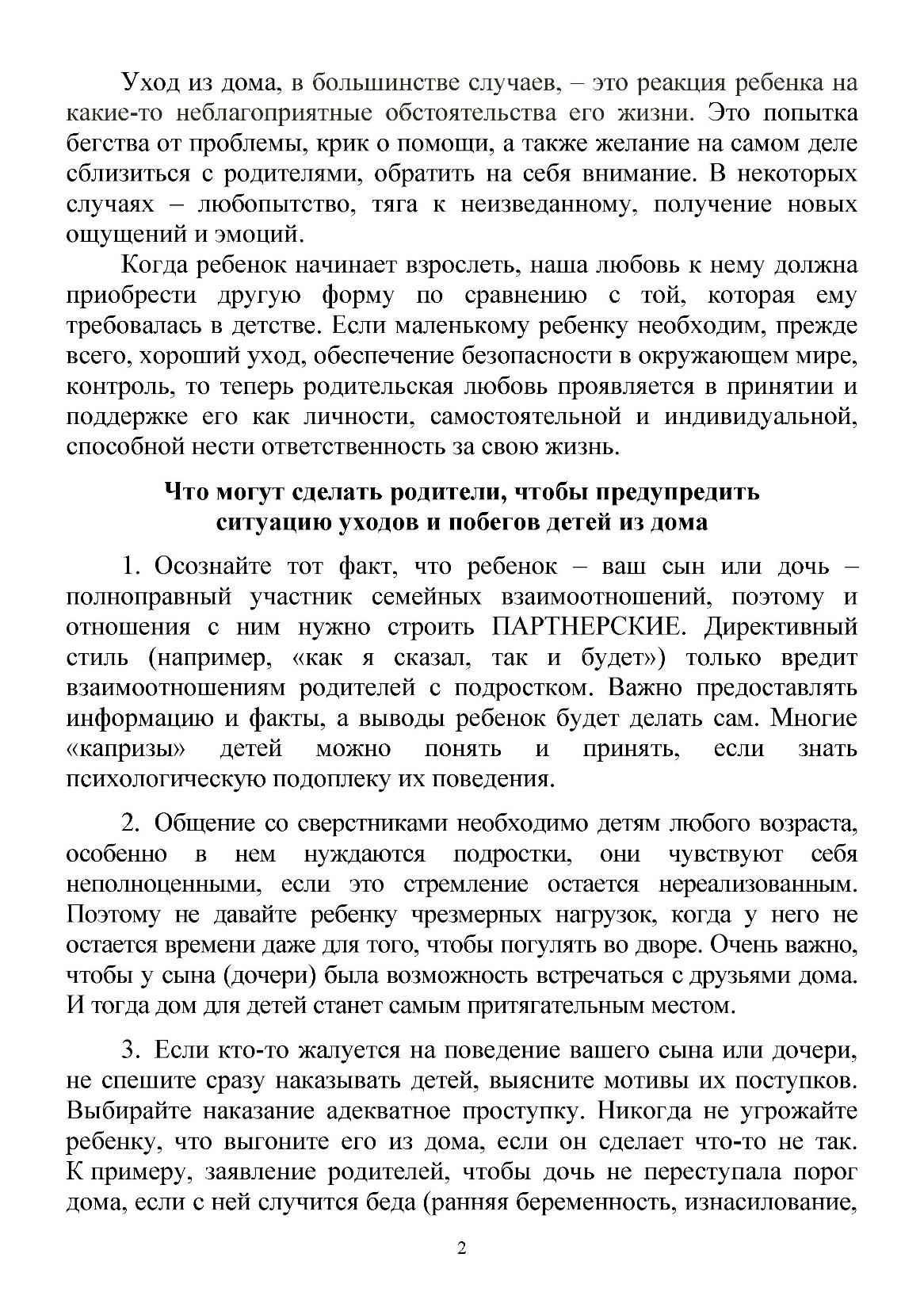 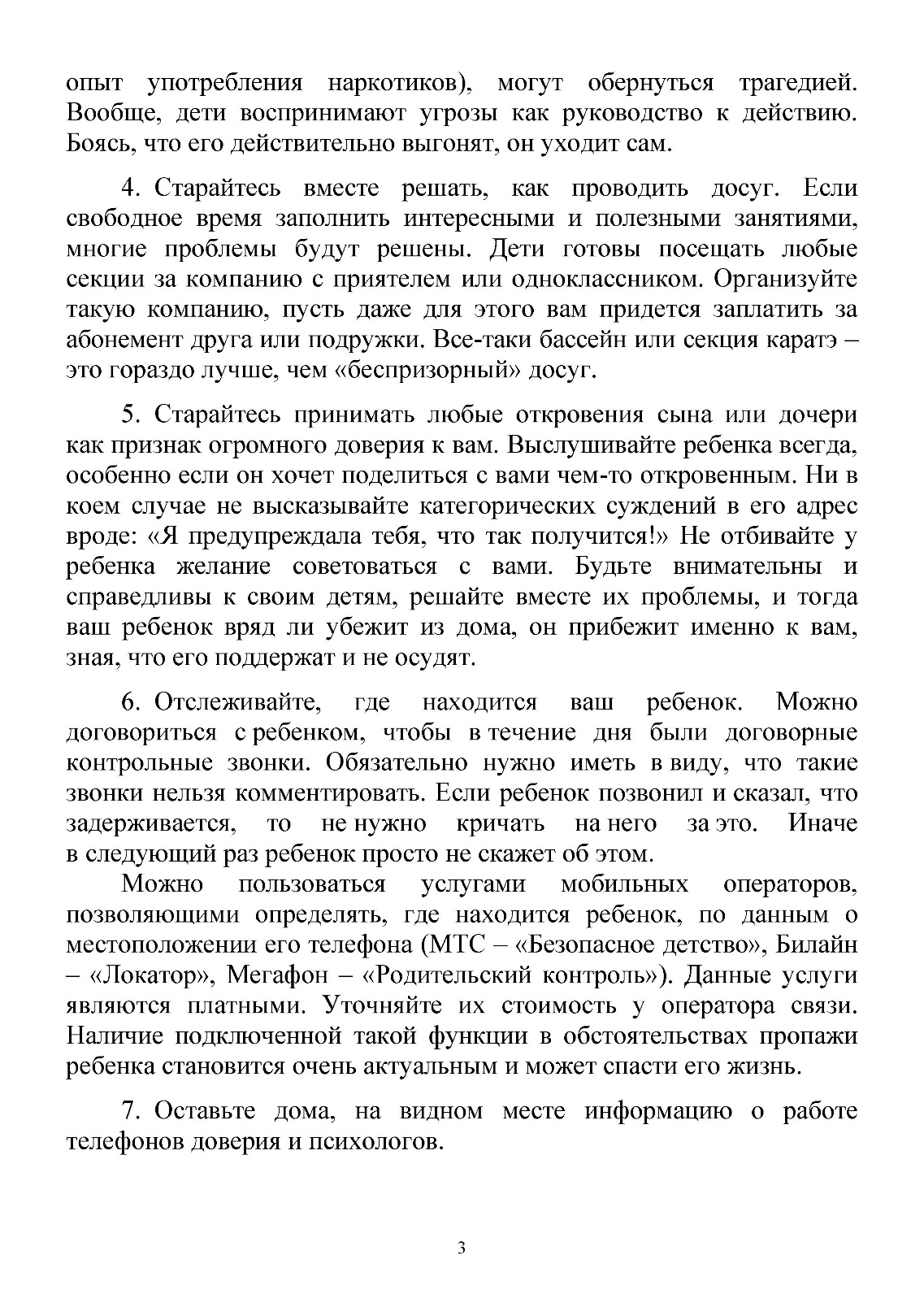 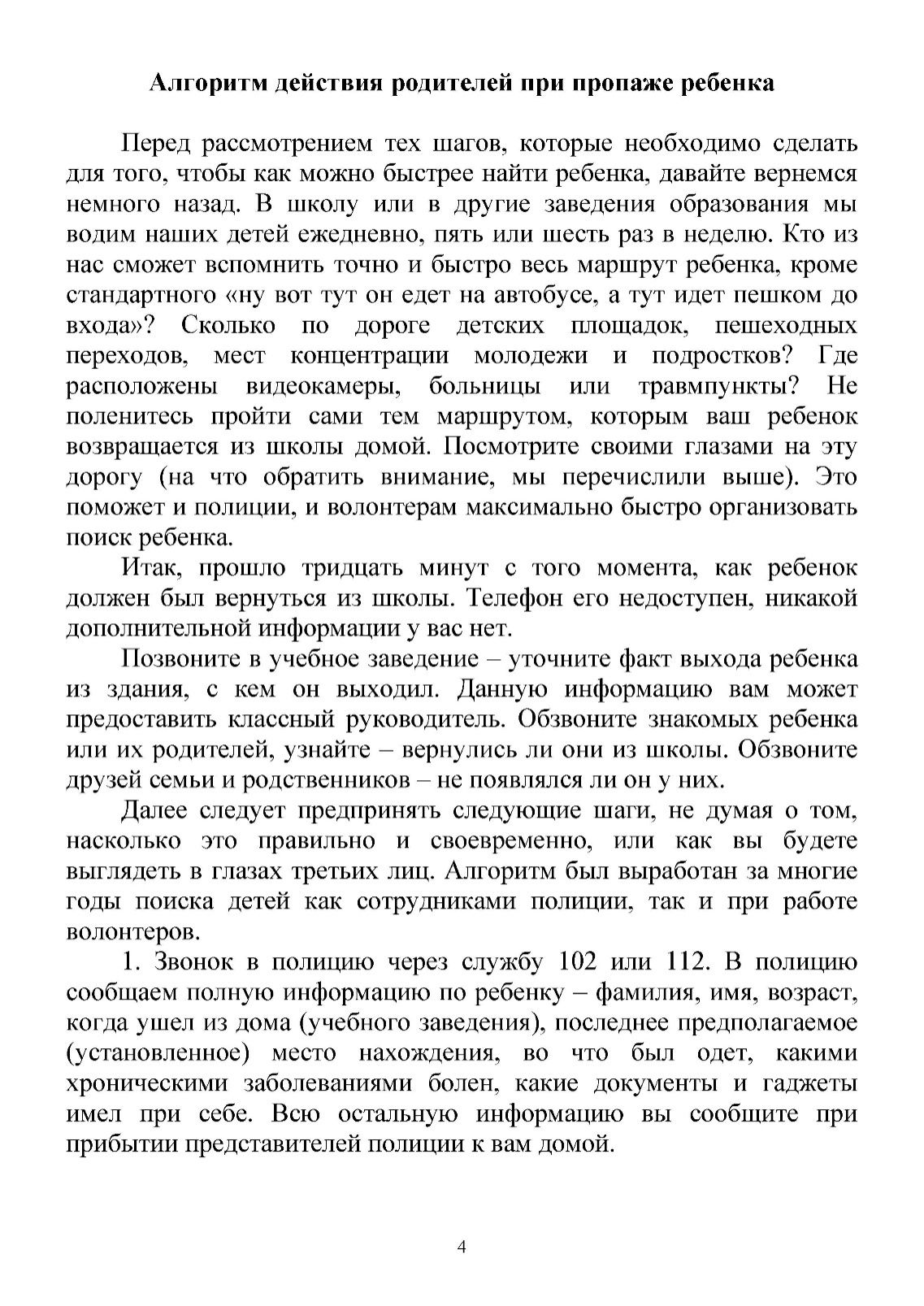 